Ε ξ ε τ α σ τ έ α     Ύ λ η   2 0 2 1 – 2 0 2 2 ΚΕΦΑΛΑΙΟ Α΄. Η ΕΥΡΩΠΗ ΚΑΙ Ο ΚΟΣΜΟΣ ΤΟΝ 19° ΑΙΩΝΑ (1815-1871) Εισαγωγή «παλαιού καθεστώτος» Το τέλος του Ναπολέοντα και η ίδρυση της Ιερής Συμμαχίας 3. Η Ελληνική Επανάσταση του 1821. Ένα μήνυμα ελευθερίας για την Ευρώπη. Οι υποενότητες: Ο χαρακτήρας της Ελληνικής Επανάστασης. Οργάνωση και έκρηξη της επανάστασης. Η πολιτική συγκρότηση των Ελλήνων. Η έκβαση της Επανάστασης. 4. Το ελληνικό κράτος και η εξέλιξη του (1830-1881). 6. Η Βιομηχανική Επανάσταση ΚΕΦΑΛΑΙΟ Β΄. ΑΠΟ ΤΟΝ 19ο ΣΤΟΝ 20ό ΑΙΩΝΑ (1871-1914) Εισαγωγή 1. Η ακμή της ευρωπαϊκής αποικιοκρατίας 3. Προσπάθειες για τον εκσυγχρονισμό της Ελλάδας Οι υποενότητες: Η κατάσταση στο ελληνικό κράτος κατά την πρώτη πεντηκονταετία του βίου του. Ο Χαρίλαος Τρικούπης και η εκσυγχρονιστική πολιτική του. Το Κίνημα στο Γουδή και ο Ελ. Βενιζέλος. Ο Β΄ Βαλκανικός πόλεμος και η Συνθήκη του Βουκουρεστίου. ΚΕΦΑΛΑΙΟ Γ΄. Ο Α΄ ΠΑΓΚΟΣΜΙΟΣ ΠΟΛΕΜΟΣ ΚΑΙ ΟΙ ΑΜΕΣΕΣ ΕΠΙΠΤΩΣΕΙΣ ΤΟΥ Εισαγωγή Οι συνέπειες του πολέμου. 3. Η Ελλάδα στον Α΄ Παγκόσμιο Πόλεμο 4. Το Συνέδριο Ειρήνης των Παρισίων (1919-1920) 5. Ο Μικρασιατικός Πόλεμος (1919-1922) ΚΕΦΑΛΑΙΟ Δ΄. Η ΕΥΡΩΠΗ ΚΑΙ Ο ΚΟΣΜΟΣ ΚΑΤΑ ΤΗ ΔΙΑΡΚΕΙΑ ΤΟΥ ΜΕΣΟΠΟΛΕΜΟΥ Εισαγωγή 2. Εσωτερικές εξελίξεις στην Ελλάδα (1923-1930) Η υποενότητα: Προς την πολιτική σταθεροποίηση 3. Η διεθνής οικονομική κρίση και οι συνέπειες της Η υποενότητα: Η εκδήλωση και οι συνέπειες της κρίσης (1929-1932) 4. Η Ελλάδα στην κρίσιμη δεκαετία 1930-1940 Η υποενότητα: Η πολιτική αστάθεια και η εγκαθίδρυση της δικτατορίας. ΚΕΦΑΛΑΙΟ Ε΄. Ο Β΄ ΠΑΓΚΟΣΜΙΟΣ ΠΟΛΕΜΟΣ Εισαγωγή 3. Η συμμετοχή της Ελλάδας στο Β΄ Παγκόσμιο Πόλεμο και η Εθνική Αντίσταση 4. Η συμμαχική αντεπίθεση και η ολοκληρωτική ήττα της ναζιστικής Γερμανίας - Η συνθηκολόγηση της Ιαπωνίας Η υποενότητα: Η παράδοση της Γερμανίας και της Ιαπωνίας ΚΕΦΑΛΑΙΟ ΣΤ. Ο ΜΕΤΑΠΟΛΕΜΙΚΟΣ ΚΟΣΜΟΣ Εισαγωγή 1. Η μεταπολεμική οργάνωση της Διεθνούς Κοινωνίας – Η σύσταση και η λειτουργία του ΟΗΕ Η υποενότητα: Ο Οργανισμός Ηνωμένων Εθνών (ΟΗΕ) 2. Η έναρξη του Ψυχρού Πολέμου, οι επιπτώσεις του στην Ελλάδα και ο Εμφύλιος Πόλεμος 6. Η Ελλάδα έως το 1974 7. Η Ελλάδα της Μεταπολίτευσης και η ένταξη στην Ενωμένη Ευρώπη Βεβαιώνω ότι η παραπάνω ύλη έχει καθοριστεί σύμφωνα με το άρθρο 106 του νόμου 4610/2019.                                                         Η-Ο καθηγήτρια-τής                                     (Υπογραφή)ΕΛΛΗΝΙΚΗ ΔΗΜΟΚΡΑΤΙΑ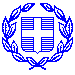 Καλάβρυτα           12  Μαΐου 2022ΥΠΟΥΡΓΕΙΟ ΠΑΙΔΕΙΑΣ ΚΑΙ ΘΡΗΣΚΕΥΜΑΤΩΝΠΕΡΙΦΕΡΕΙΑΚΗ Δ/ΝΣΗ Π.& Δ. ΕΚΠ/ΣΗΣΔΥΤ. ΕΛΛΑΔΑΣΜάθημα:  Ιστορία Γενικής ΠαιδείαςΤάξη: ΓΚαθηγήτρια-τής : Ντότσικα ΑικατερίνηΔΙΕΥΘΥΝΣΗ Δ/ΘΜΙΑΣ ΕΚΠΑΙΔΕΥΣΗΣ ΑΧΑϊΑΣΜάθημα:  Ιστορία Γενικής ΠαιδείαςΤάξη: ΓΚαθηγήτρια-τής : Ντότσικα ΑικατερίνηΓΕΝΙΚΟ ΛΥΚΕΙΟ ΚΑΛΑΒΡΥΤΩΝ«ΕΥΣΕΒΙΟΣ ΚΗΠΟΥΡΓΟΣ»Μάθημα:  Ιστορία Γενικής ΠαιδείαςΤάξη: ΓΚαθηγήτρια-τής : Ντότσικα ΑικατερίνηΜάθημα:  Ιστορία Γενικής ΠαιδείαςΤάξη: ΓΚαθηγήτρια-τής : Ντότσικα Αικατερίνη